OLÁ GALERINHA, TUDO BEM? ESPERO QUE SIM. A ATIVIDADE DA SEMANA É SOBRE AS NOTAS MUSICAIS. PRESTEM ATENÇÃO E PODEM REALIZAR COM CALMA. A ATIVIDADE DAS NOTAS É SOBRE O CONTEÚDO QUE FOI PASSADO, ONDE CADA LINHA E CADA ESPAÇO TEM UMA NOTA MUSICAL. CUIDADE QUE AGORA AS NOTAS MUSICAIS NÃO ESTÃO NA SEQUÊNCIA DE LINHAS E ESPAÇOS, ESTÃO TODAS MISTURADAS NA MESMA PAUTA. 
SEQUÊNCIA DIDÁTICA – MÚSICA – 19/10 A 23/10 – 5º ANOExercício: dê nome as notas musicais abaixo de acordo com a linha e o espaço em que a notas está localizada. 
(Olhar nas aulas anteriores onde tem notas nas linhas e notas nos espaços, façam com atenção, pois agora as notas estão todas misturadas).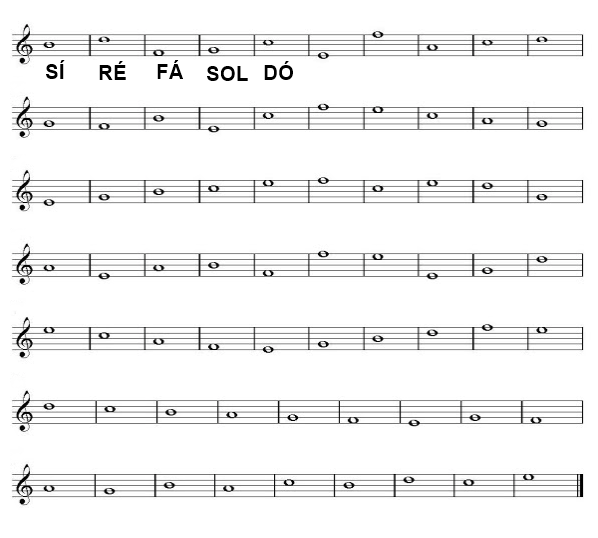 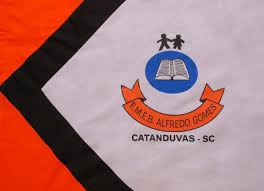 ESCOLA MUNICIPAL DE EDUCAÇÃO BÁSICA ALFREDO GOMES.DIRETORA: IVÂNIA NORA.ASSESSORA PEDAGÓGICA: SIMONE ANDRÉA CARL.ASSESSORA TÉCNICA ADM.: TANIA N. DE ÁVILA.PROFESSOR: PAULO ANDRÉ KLEIN.DISCIPLINA: MÚSICA.CATANDUVAS – SCANO 2020 - TURMA: 5º ANO